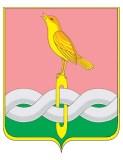 ПОСТАНОВЛЕНИЕА д м и н и с т р а ц и и  С о б и н с к о г о  р а й о н а 22.10.2018	  			                                                        	      	     № 927В соответствии со статьей 179 Бюджетного кодекса Российской Федерации и    руководствуясь   статьей    34.2    Устава   района,     администрация    района  п о с т а н о в л я е т:Внести изменения в постановление администрации района от 26.09.2018 № 832 «Об  утверждении муниципальной программы «Развитие образования», изложив таблицу № 3 «Ресурсное обеспечение реализации муниципальной программы»  приложения № 1  в редакции согласно приложению к настоящему постановлению.Контроль за исполнением данного постановления возложить на  заместителя  главы администрации по социальным вопросам.Настоящее постановление вступает в силу со дня официального опубликования в газете «Доверие». Глава  администрации района                                                                      А.В. РазовСогласовано:Файл сдан:Заведующему отделом ККР                                                              Т.В. СтепановойРазослано: в дело,  управление образования, финансовое управление, отдел  экономики, сферы услуг и защиты прав потребителей, МКУ ЦБ                                                 Приложение                                                                                                                           к постановлению администрации района                                                                                                от 22.10.2018  № 927          Таблица № 3 Ресурсное обеспечение реализации муниципальной программы О  внесении изменений в постановление администрации района от 26.09.2018 № 832 «Об  утверждении муниципальной программы «Развитие образования»  Заместитель главы администрации по социальным вопросам Н.В.Борисевич Начальник финансового управленияЗаведующий  отделом  экономики, сферы услуг и защиты прав потребителейТ.Л.  МаскайкинаО.В. ЖиряковаГотовила:Начальник управления образованияЕ.В. Леухина-ДоронинаЗавизировано:Заведующий юридическим отделомГ.Э. КравченкоСтатусНаименование муниципальной программы, подпрограммы муниципальной программы, основного мероприятия, направленияОтветственный исполнитель и соисполнители муниципальной программы, подпрограммы, основного мероприятия, главные распорядители средств районного бюджетаКод бюджетной классификацииКод бюджетной классификацииКод бюджетной классификацииКод бюджетной классификацииРасходы (тыс.рублей) по годам реализацииРасходы (тыс.рублей) по годам реализацииРасходы (тыс.рублей) по годам реализацииРасходы (тыс.рублей) по годам реализацииРасходы (тыс.рублей) по годам реализацииРасходы (тыс.рублей) по годам реализацииРасходы (тыс.рублей) по годам реализацииРасходы (тыс.рублей) по годам реализацииСтатусНаименование муниципальной программы, подпрограммы муниципальной программы, основного мероприятия, направленияОтветственный исполнитель и соисполнители муниципальной программы, подпрограммы, основного мероприятия, главные распорядители средств районного бюджетаГРБСРзПрЦСРВРвсего по муниципальной программе2014 год2015 год2016 год2017 год2018 год2019 год2020 годмуниципальная программа"Развитие образования"Всегохххх4823280,4640625,1675459,2665730,2713759,5732622,2694143,4700940,8в том числе :муниципальный бюджетхххх1527956,3210444,2209259,2205787,3231668,5234161,1215396221240областной бюджетхххх2745665,2357742,1374473,5378624,2402593,9417585,3406846,4407799,8федеральный бюджетхххх36925,708765,7018413,803475,003204,403066,800,000,00внебюджетные средствахххх512733,263673,1073312,7077843,7076292,7077809,0071901,0071901,00Управление образованияхххх663892,288362,8110193,291401,894850,796122,790932,392028,7в том числе :муниципальный бюджетхххх161539,823785,224834,220776,923284,5236372261122611областной бюджетхххх480670,261409,673357,468479,969391,270293,168321,369417,7федеральный бюджетхххх21682,2316812001,6214521752192,600Муниципальные образовательные организациихххх4158219,7552202,3565221,5574278,4618701,8636356,5602879,1608580,1в том числе :муниципальный бюджетхххх1365248186599184380,5184960,4208177210381,1192453198297областной бюджетхххх2264995296332,5301116,1310144,3333202,7347292,2338525,1338382,1федеральный бюджетхххх15243,55597,76412,213301029,4874,200внебюджетные средствахххх512733,263673,173312,777843,776292,7778097190171901администрация районахххх1168,56044,550207143332332в том числе:муниципальный бюджетхххх1168,56044,550207143332332Подпрограмма 1Развитие дошкольного, общего и дополнительного образования детей774700004396608,00581712,1600209,4610882,0655139,6673400,7634781,6640482,6в том числе :муниципальный бюджетхххх1371060,4186824,1184604185026,1208437,1212525,1193900199744областной бюджетхххх2497570,9325617,2335880,5346682,2369380,4382192,4368980,6368837,6федеральный  бюджетхххх15243,55597,76412,213301029,4874,200внебюджетные средствахххх512733,263673,173312,777843,776292,7778097190171901Основное мероприятие 1.1.Обеспечение  предоставления общедоступного и бесплатного дошкольного, начального общего, основного общего, среднего общего образования по основным общеобразовательным программам в муниципальных образовательных организациях,  организация  предоставления дополнительного образования детей в муниципальных образовательных организациях, создание условий для присмотра и ухода за детьми, содержание детей в муниципальных образовательных организацияхмуниципальный бюджетхххх1371060,4186824,1184604185026,1208437,1212525,1193900199744Основное мероприятие 1.1.Обеспечение  предоставления общедоступного и бесплатного дошкольного, начального общего, основного общего, среднего общего образования по основным общеобразовательным программам в муниципальных образовательных организациях,  организация  предоставления дополнительного образования детей в муниципальных образовательных организациях, создание условий для присмотра и ухода за детьми, содержание детей в муниципальных образовательных организацияхобластной бюджетхххх2497570,9325617,2335880,5346682,2369380,4382192,4368980,6368837,6Основное мероприятие 1.1.Обеспечение  предоставления общедоступного и бесплатного дошкольного, начального общего, основного общего, среднего общего образования по основным общеобразовательным программам в муниципальных образовательных организациях,  организация  предоставления дополнительного образования детей в муниципальных образовательных организациях, создание условий для присмотра и ухода за детьми, содержание детей в муниципальных образовательных организацияхфедеральный бюджетхххх15243,55597,76412,213301029,4874,200Основное мероприятие 1.1.Обеспечение  предоставления общедоступного и бесплатного дошкольного, начального общего, основного общего, среднего общего образования по основным общеобразовательным программам в муниципальных образовательных организациях,  организация  предоставления дополнительного образования детей в муниципальных образовательных организациях, создание условий для присмотра и ухода за детьми, содержание детей в муниципальных образовательных организацияхвнебюджетные средствахххх512733,263673,173312,777843,776292,7778097190171901Основное направление 1.1.1.Обеспечение государственных гарантий реализации прав на получение общедоступного  и бесплатного дошкольного образованияМуниципальные дошкольные образовательные организации7747010610170490 (об)611710354,59389895238,297993107713,8107123,5104194104194Основное направление 1.1.1.Обеспечение государственных гарантий реализации прав на получение общедоступного  и бесплатного дошкольного образованияМуниципальные дошкольные образовательные организации7747010610106590 (мб)611705686,989009,594294,89569299584,3111984,3107639107483Основное направление 1.1.1.Обеспечение государственных гарантий реализации прав на получение общедоступного  и бесплатного дошкольного образованияМуниципальные дошкольные образовательные организации7747010610106590 (мб)6124040Основное направление 1.1.1.Обеспечение государственных гарантий реализации прав на получение общедоступного  и бесплатного дошкольного образованияМуниципальные дошкольные образовательные организации7747010610106590 (ВНБ)611409612,24854455096,660375,660523,864010,26053160531Основное направление 1.1.2.Обеспечение государственных гарантий реализации прав на получение общедоступного и бесплатного дошкольного, начального общего, основного общего, среднего общего образования в муниципальных общеобразовательных организацияхМуниципальные общеобразовательные организации7747020610170470 (об)6111445810,7185190184909,5200156,9212526,8225555,5218736218736Основное направление 1.1.2.Обеспечение государственных гарантий реализации прав на получение общедоступного и бесплатного дошкольного, начального общего, основного общего, среднего общего образования в муниципальных общеобразовательных организацияхМуниципальные общеобразовательные организации7747020610107590 (МБ)611345331,647649,643729,350069,449309,3528745085050850Основное направление 1.1.2.Обеспечение государственных гарантий реализации прав на получение общедоступного и бесплатного дошкольного, начального общего, основного общего, среднего общего образования в муниципальных общеобразовательных организацияхМуниципальные общеобразовательные организации7747020610107590 (МБ)61296,296,2Основное направление 1.1.2.Обеспечение государственных гарантий реализации прав на получение общедоступного и бесплатного дошкольного, начального общего, основного общего, среднего общего образования в муниципальных общеобразовательных организацияхМуниципальные общеобразовательные организации7747020610170960 (об)6122423,1232,7380475,1445,1445,1445,1Основное направление 1.1.2.Обеспечение государственных гарантий реализации прав на получение общедоступного и бесплатного дошкольного, начального общего, основного общего, среднего общего образования в муниципальных общеобразовательных организацияхМуниципальные общеобразовательные организации7747020610171360 (об)612143143Основное направление 1.1.2.Обеспечение государственных гарантий реализации прав на получение общедоступного и бесплатного дошкольного, начального общего, основного общего, среднего общего образования в муниципальных общеобразовательных организацияхМуниципальные общеобразовательные организации7747020610171320 (об)6126340935165518751875Основное направление 1.1.2.Обеспечение государственных гарантий реализации прав на получение общедоступного и бесплатного дошкольного, начального общего, основного общего, среднего общего образования в муниципальных общеобразовательных организацияхМуниципальные общеобразовательные организации77407020610170520 (об)612500500Основное направление 1.1.2.Обеспечение государственных гарантий реализации прав на получение общедоступного и бесплатного дошкольного, начального общего, основного общего, среднего общего образования в муниципальных общеобразовательных организацияхМуниципальные общеобразовательные организации77407020610171480 (об)613500500Основное направление 1.1.2.Обеспечение государственных гарантий реализации прав на получение общедоступного и бесплатного дошкольного, начального общего, основного общего, среднего общего образования в муниципальных общеобразовательных организацияхМуниципальные общеобразовательные организации77407020610171440 (об)612200200Основное направление 1.1.2.Обеспечение государственных гарантий реализации прав на получение общедоступного и бесплатного дошкольного, начального общего, основного общего, среднего общего образования в муниципальных общеобразовательных организацияхМуниципальные общеобразовательные организации7747020610107590 (ВНБ)61116437,52938,84838,93927,12188,22144,5200200Основное направление 1.1.3.Обеспечение государственных гарантий реализации прав на обеспечение дополнительного образования детей в муниципальных общеобразовательных организацияхДома творчества и ДПЦ7747020610170460 (об)6112716,21210750,2756Основное направление 1.1.3.Обеспечение государственных гарантий реализации прав на обеспечение дополнительного образования детей в муниципальных общеобразовательных организацияхДома творчества и ДПЦ77407030610170460 (об)1105267,113501591,111631163Основное направление 1.1.3.Обеспечение государственных гарантий реализации прав на обеспечение дополнительного образования детей в муниципальных общеобразовательных организацияхДома творчества и ДПЦ7747020610108590 (мб)61142902,814002,114487,914412,8Основное направление 1.1.3.Обеспечение государственных гарантий реализации прав на обеспечение дополнительного образования детей в муниципальных общеобразовательных организацияхДома творчества и ДПЦ77407030610108590 (мб)61180905,214868,722226,52190521905Основное направление 1.1.3.Обеспечение государственных гарантий реализации прав на обеспечение дополнительного образования детей в муниципальных общеобразовательных организацияхДома творчества и ДПЦ7747020610108590 (мб)6121,61,6Основное направление 1.1.3.Обеспечение государственных гарантий реализации прав на обеспечение дополнительного образования детей в муниципальных общеобразовательных организацияхДома творчества и ДПЦ7747020610108590 (ВНБ)6112199,3884,9703,3611,1Основное направление 1.1.3.Обеспечение государственных гарантий реализации прав на обеспечение дополнительного образования детей в муниципальных общеобразовательных организацияхДома творчества и ДПЦ77407030610108590 (ВНБ)6112624,6598,11026,5500500Основное направление 1.1.3.Обеспечение государственных гарантий реализации прав на обеспечение дополнительного образования детей в муниципальных общеобразовательных организацияхЦДЮТур7747020610109590 (мб)61113653,54081,84438,15133,6Основное направление 1.1.3.Обеспечение государственных гарантий реализации прав на обеспечение дополнительного образования детей в муниципальных общеобразовательных организацияхЦДЮТур77407030610109590 (мб)11055165516Основное направление 1.1.3.Обеспечение государственных гарантий реализации прав на обеспечение дополнительного образования детей в муниципальных общеобразовательных организацияхЦДЮТур7747020610109590 (мб)61290,188,71,4Основное направление 1.1.3.Обеспечение государственных гарантий реализации прав на обеспечение дополнительного образования детей в муниципальных общеобразовательных организацияхЦДЮТур7747020610109590 (ВНБ)611988,2244,1308,6435,577407030610109590 (ВНБ)611705705СЦ "Олимп"774702617046611262262СЦ "Олимп"7747020611059 (МБ)6115296,65296,6СЦ "Олимп"7747020611059 (МБ)6120,80,8СЦ "Олимп"7747020611059 (ВНБ)6112,62,6Основное направление 1.1.4.Оздоровление детей в каникулярное времяМуниципальные общеобразовательные организации7747070610170500 (об)6116638,2159415521794,41697,8Основное направление 1.1.4.Оздоровление детей в каникулярное времяМуниципальные общеобразовательные организации7747070610171472 (об)6115901196719671967Основное направление 1.1.4.Оздоровление детей в каникулярное времяМуниципальные общеобразовательные организации7747070610170500 (об)61221452145Основное направление 1.1.4.Оздоровление детей в каникулярное времяМуниципальные общеобразовательные организации7747070610171472 (об)6126435214521452145Основное направление 1.1.4.Оздоровление детей в каникулярное времяМуниципальные общеобразовательные организации77470706101S0500 (мб)6112674,7499,2559920696,5Основное направление 1.1.4.Оздоровление детей в каникулярное времяМуниципальные общеобразовательные организации77470706101S1472 (мб)6111950650650650Основное направление 1.1.4.Оздоровление детей в каникулярное времяМуниципальные общеобразовательные организации77470706101S0500 (внб)6113605,6350,5534,5617658,8484,8480480Основное направление 1.1.4.Оздоровление детей в каникулярное времяУправление образования7747070610170500 (об)3212848,8729588717,6814,2Основное направление 1.1.4.Оздоровление детей в каникулярное времяУправление образования7747070610171472 (об)3212880960960960Основное направление 1.1.4.Оздоровление детей в каникулярное времяУправление образования77470706101S0500 (мб)3204448,812071293,67801168,2Основное направление 1.1.4.Оздоровление детей в каникулярное времяУправление образования77470706101S1472 (мб)3203973,51873,510501050Основное направление 1.1.5.Совершенствование организации питания в общеобразовательных организациях Собинского районаМуниципальные общеобразовательные организации7747020610171473 (об)611480457286717663396553689768976897Основное направление 1.1.5.Совершенствование организации питания в общеобразовательных организациях Собинского районаМуниципальные общеобразовательные организации77470206101S0510 (мб)6111013912201540,42697,64681Основное направление 1.1.5.Совершенствование организации питания в общеобразовательных организациях Собинского районаМуниципальные общеобразовательные организации77470206101S1473 (мб)61111475382538253825Основное направление 1.1.5.Совершенствование организации питания в общеобразовательных организациях Собинского районаМуниципальные общеобразовательные организации7747020610122010 (мб)61115098,52788,12269,42145,92399,1183218321832Основное направление 1.1.5.Совершенствование организации питания в общеобразовательных организациях Собинского районаМуниципальные общеобразовательные организации7747020610122010 (ВНБ)61176558,210708,211830,811877,411618,8101431019010190Основное направление 1.1.6.Социальная поддержка детей – инвалидов дошкольного возрастаУправление образования77410030610170540 (об)24439,36,45,85,15,85,45,45,4Основное направление 1.1.6.Социальная поддержка детей – инвалидов дошкольного возрастаУправление образования77410030610170540 (об)3133968,8636,6583,4509,3574,5555555555Основное направление 1.1.7.Компенсация части родительской платы за присмотр и уход за детьми в образовательных организациях, реализующих общеобразовательную программу дошкольного образованияУправление образования77410040610170560 (об)2441180,8147,2192,5202,1183,7181,1137,1137,1Основное направление 1.1.7.Компенсация части родительской платы за присмотр и уход за детьми в образовательных организациях, реализующих общеобразовательную программу дошкольного образованияУправление образования77410040610170560 (об)321117995,814667,519207,520199,818366,318118,71371813718Основное направление 1.1.8.Предоставление мер социальной поддержки по оплате жилья и коммунальных услуг отдельным категориям граждан муниципальной системы образованияМуниципальные дошкольные образовательные организации7747010610170590 (об)1225990,130112979,1Основное направление 1.1.8.Предоставление мер социальной поддержки по оплате жилья и коммунальных услуг отдельным категориям граждан муниципальной системы образованияМуниципальные дошкольные образовательные организации7747010610170590 (об)2442589,14142,9555555Основное направление 1.1.8.Предоставление мер социальной поддержки по оплате жилья и коммунальных услуг отдельным категориям граждан муниципальной системы образованияМуниципальные дошкольные образовательные организации7747010610170590 (об)32131716,11778,72184,354915831,1547754775477Основное направление 1.1.8.Предоставление мер социальной поддержки по оплате жилья и коммунальных услуг отдельным категориям граждан муниципальной системы образованияМуниципальные общеобразовательные организации7747020610170590 (об)12210703,35316,95386,4Основное направление 1.1.8.Предоставление мер социальной поддержки по оплате жилья и коммунальных услуг отдельным категориям граждан муниципальной системы образованияМуниципальные общеобразовательные организации7747020610170590 (об)244473,71768,376,4104104104Основное направление 1.1.8.Предоставление мер социальной поддержки по оплате жилья и коммунальных услуг отдельным категориям граждан муниципальной системы образованияМуниципальные общеобразовательные организации7747020610170590 (об)32157041,82991,43611,39303,710193,4103141031410314Основное направление 1.1.8.Предоставление мер социальной поддержки по оплате жилья и коммунальных услуг отдельным категориям граждан муниципальной системы образованияМуниципальные образовательные учреждения дополнительного образования детей77407030610170590 (об)2443,90,9111Основное направление 1.1.8.Предоставление мер социальной поддержки по оплате жилья и коммунальных услуг отдельным категориям граждан муниципальной системы образованияМуниципальные образовательные учреждения дополнительного образования детей77407030610170590 (об)321355,588,5898989Основное направление 1.1.9.Создание в общеобразовательных организациях, расположенных в сельской местности, условий для занятий физической культурой и спортомМуниципальные общеобразовательные организации7747020610150970 (фб)6122612,21282,21330Основное направление 1.1.9.Создание в общеобразовательных организациях, расположенных в сельской местности, условий для занятий физической культурой и спортомМуниципальные общеобразовательные организации77470206101R0970 (фб)6121029,41029,4Основное направление 1.1.9.Создание в общеобразовательных организациях, расположенных в сельской местности, условий для занятий физической культурой и спортомМуниципальные общеобразовательные организации77470206101L0970 (фб)612874,2874,2Основное направление 1.1.9.Создание в общеобразовательных организациях, расположенных в сельской местности, условий для занятий физической культурой и спортомМуниципальные общеобразовательные организации77470206101R0970 (об)6121560,7549,5570441,2Основное направление 1.1.9.Создание в общеобразовательных организациях, расположенных в сельской местности, условий для занятий физической культурой и спортомМуниципальные общеобразовательные организации77470206101L0970 (об)612108108Основное направление 1.1.9.Создание в общеобразовательных организациях, расположенных в сельской местности, условий для занятий физической культурой и спортомМуниципальные общеобразовательные организации77470206101L0970612468,996,4100163,4109,1Основное направление 1.1.10.Модернизация муниципальной системы дошкольного образованияМуниципальные  дошкольные образовательные организации77470106101L05906121068,7294,7774Основное направление 1.1.10.Модернизация муниципальной системы дошкольного образованияМуниципальные  дошкольные образовательные организации7747010610150590 (фб)61210727,75597,75130Основное направление 1.1.11.Капитальный ремонт объектов муниципальной собственностиМуниципальные  дошкольные образовательные организации77470106101S0850 (мб)6123957,53684,5273Основное направление 1.1.11.Капитальный ремонт объектов муниципальной собственностиМуниципальные  дошкольные образовательные организации7747010610171120 (об)61211378,56842,54536Основное направление 1.1.11.Капитальный ремонт объектов муниципальной собственностиМуниципальные  дошкольные образовательные организации7747010610170850 (об)61251875187Основное направление 1.1.12.Поощрение лучших учителейМуниципальные образовательные организации77470206101R0880 (об)6122005050100Основное направление 1.1.13.Обеспечение комплексной безопасности обучающихся, воспитанников  и работников образовательных учреждений во время их трудовой и учебной деятельностиМуниципальные дошкольные образовательные организации7747010610122020 (мб)612359725180,17463,73516,510316,34495,420003000Основное направление 1.1.13.Обеспечение комплексной безопасности обучающихся, воспитанников  и работников образовательных учреждений во время их трудовой и учебной деятельностиМуниципальные общеобразовательные организации7747020610122020 (мб)61249723,77864,511646,94651,212342,1837919202920Основное направление 1.1.13.Обеспечение комплексной безопасности обучающихся, воспитанников  и работников образовательных учреждений во время их трудовой и учебной деятельностиМуниципальные общеобразовательные организации7747020610141010 (мб)612830,8830,8Основное направление 1.1.13.Обеспечение комплексной безопасности обучающихся, воспитанников  и работников образовательных учреждений во время их трудовой и учебной деятельностиМуниципальные образовательные учреждения дополнительного образования детей77407030610122020 (мб)612802,4183,6218,8200200Основное направление 1.1.14.Материально-техническое обеспечение муниципальных образовательных организацийМуниципальные дошкольные образовательные организации7747010610122030 (мб)6126067,61737,521622,43498,193,60500Основное направление 1.1.14.Материально-техническое обеспечение муниципальных образовательных организацийМуниципальные общеобразовательные организации7747020610122030 (мб)61211256,7863,7133,33509,913312418,803000Основное направление 1.1.14.Материально-техническое обеспечение муниципальных образовательных организацийМуниципальные образовательные учреждения дополнительного образования детей77407030610122030 (мб)612795,8101,7194,10500Основное направление 1.1.15.Социально-экономическая поддержка молодых специалистов муниципальных образовательных организацийМуниципальные дошкольные образовательные организации7747010610122040 (мб)6121323,784,2154,6215,7159,2120295295Основное направление 1.1.15.Социально-экономическая поддержка молодых специалистов муниципальных образовательных организацийМуниципальные общеобразовательные организации7747020610122040 (мб)6126105,11044,8872,5749,7708,157010801080Основное направление 1.1.16.Поддержка и развитие одаренных детей, обеспечение условий их личностной, творческой, социальной самореализации профессионального самоопределенияУправление образования7747020610110160 (мб)350336,426,146,515,753,1656565Основное направление 1.1.16.Поддержка и развитие одаренных детей, обеспечение условий их личностной, творческой, социальной самореализации профессионального самоопределенияУправление образования7747020610122050 (мб)1220Основное направление 1.1.16.Поддержка и развитие одаренных детей, обеспечение условий их личностной, творческой, социальной самореализации профессионального самоопределенияУправление образования7747020610122050 (мб)2441839,3139132,5343,7319,6390,5257257Основное направление 1.1.16.Поддержка и развитие одаренных детей, обеспечение условий их личностной, творческой, социальной самореализации профессионального самоопределенияУправление образования7747020610122050 (мб)32162,562,5Основное направление 1.1.16.Поддержка и развитие одаренных детей, обеспечение условий их личностной, творческой, социальной самореализации профессионального самоопределенияадминистрация района7037070610122050 (мб)62280715691280280Основное направление 1.1.16.Поддержка и развитие одаренных детей, обеспечение условий их личностной, творческой, социальной самореализации профессионального самоопределенияадминистрация района7038040610110140 (мб)35092,51344,577777Основное направление 1.1.16.Поддержка и развитие одаренных детей, обеспечение условий их личностной, творческой, социальной самореализации профессионального самоопределенияадминистрация района7038040610110140 (мб)36018931,531,531,531,531,531,5Основное направление 1.1.16.Поддержка и развитие одаренных детей, обеспечение условий их личностной, творческой, социальной самореализации профессионального самоопределенияадминистрация района7038040610122050 (мб)24448,515,55,56,5777Основное направление 1.1.16.Поддержка и развитие одаренных детей, обеспечение условий их личностной, творческой, социальной самореализации профессионального самоопределенияадминистрация района7038040610110150 (мб)35031,5666,56,56,5Подпрограмма 2Обеспечение защиты прав и интересов детей – сирот и детей, оставшихся без попечения родителейУправление образования774100400269776,535292,950594,634087,035388,537585,537865,838962,2в том числе:областной бюджетхххх248094,332124,938593,031942,033213,535392,937865,838962,2федеральный  бюджетхххх21682,2316812001,6214521752192,600Основное мероприятие 2.1.Государственное обеспечение  и социальная поддержка детей-сирот и детей, оставшихся без попечения родителейУправление образования774100400269776,535292,950594,63408735388,537585,537865,838962,2Основное направление 2.1.1.Обеспечение полномочий по организации и осуществлению деятельности по опеке и попечительству в отношении несовершеннолетних гражданУправление образования77410040620170070053911775185217640000Основное направление 2.1.1.Обеспечение полномочий по организации и осуществлению деятельности по опеке и попечительству в отношении несовершеннолетних гражданУправление образования774100406201700701214024,41459,91455,31109,2Основное направление 2.1.1.Обеспечение полномочий по организации и осуществлению деятельности по опеке и попечительству в отношении несовершеннолетних гражданУправление образования77410040620170070129305,5305,5Основное направление 2.1.1.Обеспечение полномочий по организации и осуществлению деятельности по опеке и попечительству в отношении несовершеннолетних гражданУправление образования774100406201700701221,70,30,21,2Основное направление 2.1.1.Обеспечение полномочий по организации и осуществлению деятельности по опеке и попечительству в отношении несовершеннолетних гражданУправление образования7741004062017007024264,464,4Основное направление 2.1.1.Обеспечение полномочий по организации и осуществлению деятельности по опеке и попечительству в отношении несовершеннолетних гражданУправление образования77410040620170070244989,5247,6396,5345,4Основное направление 2.1.1.Обеспечение полномочий по организации и осуществлению деятельности по опеке и попечительству в отношении несовершеннолетних гражданУправление образования774100406201700708515,52,82,7Основное направление 2.1.1.Обеспечение полномочий по организации и осуществлению деятельности по опеке и попечительству в отношении несовершеннолетних гражданУправление образования7741006062017007002086,92086,9Основное направление 2.1.1.Обеспечение полномочий по организации и осуществлению деятельности по опеке и попечительству в отношении несовершеннолетних гражданУправление образования7741006062017007012112171217Основное направление 2.1.1.Обеспечение полномочий по организации и осуществлению деятельности по опеке и попечительству в отношении несовершеннолетних гражданУправление образования77410060620170070129367367Основное направление 2.1.1.Обеспечение полномочий по организации и осуществлению деятельности по опеке и попечительству в отношении несовершеннолетних гражданУправление образования7741006062017007012222Основное направление 2.1.1.Обеспечение полномочий по организации и осуществлению деятельности по опеке и попечительству в отношении несовершеннолетних гражданУправление образования774100606201700702420Основное направление 2.1.1.Обеспечение полномочий по организации и осуществлению деятельности по опеке и попечительству в отношении несовершеннолетних гражданУправление образования77410060620170070244500,6500,6Основное направление 2.1.1.Обеспечение полномочий по организации и осуществлению деятельности по опеке и попечительству в отношении несовершеннолетних гражданУправление образования773100606201700708510Основное направление 2.1.1.Обеспечение полномочий по организации и осуществлению деятельности по опеке и попечительству в отношении несовершеннолетних гражданУправление образования774100606201700708530,30,3Основное направление 2.1.1.Обеспечение полномочий по организации и осуществлению деятельности по опеке и попечительству в отношении несовершеннолетних гражданУправление образования7740709062017007006173,8000200002086,92086,9Основное направление 2.1.1.Обеспечение полномочий по организации и осуществлению деятельности по опеке и попечительству в отношении несовершеннолетних гражданУправление образования774070906201700701213609,11175,112171217Основное направление 2.1.1.Обеспечение полномочий по организации и осуществлению деятельности по опеке и попечительству в отношении несовершеннолетних гражданУправление образования774070906201700701291077,6343,6367367Основное направление 2.1.1.Обеспечение полномочий по организации и осуществлению деятельности по опеке и попечительству в отношении несовершеннолетних гражданУправление образования774070906201700701224,50,522Основное направление 2.1.1.Обеспечение полномочий по организации и осуществлению деятельности по опеке и попечительству в отношении несовершеннолетних гражданУправление образования774070906201700702420Основное направление 2.1.1.Обеспечение полномочий по организации и осуществлению деятельности по опеке и попечительству в отношении несовершеннолетних гражданУправление образования774070906201700702441480,7478,9500,9500,9Основное направление 2.1.1.Обеспечение полномочий по организации и осуществлению деятельности по опеке и попечительству в отношении несовершеннолетних гражданУправление образования774070906201700708511,91,9Основное направление 2.1.1.Обеспечение полномочий по организации и осуществлению деятельности по опеке и попечительству в отношении несовершеннолетних гражданУправление образования774070906201700708530Основное направление 2.1.2.Содержание ребенка в семье опекуна  и приемной семье, а также вознаграждение, причитающееся приемному родителюУправление образования77410040620170650243874,8554,7320,1Основное направление 2.1.2.Содержание ребенка в семье опекуна  и приемной семье, а также вознаграждение, причитающееся приемному родителюУправление образования774100406201706502441163,2193,5196,8152,1155,8155155155Основное направление 2.1.2.Содержание ребенка в семье опекуна  и приемной семье, а также вознаграждение, причитающееся приемному родителюУправление образования77410040620170650313115143,323153,816384,115485,415893,313874,71517615176Основное направление 2.1.2.Содержание ребенка в семье опекуна  и приемной семье, а также вознаграждение, причитающееся приемному родителюУправление образования77410040620170650323616579700,391039809,411882,31058110581Основное направление 2.1.3Обеспечение предоставления жилых помещений детям- сиротам и детям, оставшимся без попечения родителей, лицам из их числа по договорам социального найма специализированных жилых помещенийУправление образования774100406201508520 (фб)41217314,6316812001,62145Основное направление 2.1.3Обеспечение предоставления жилых помещений детям- сиротам и детям, оставшимся без попечения родителей, лицам из их числа по договорам социального найма специализированных жилых помещенийУправление образования774100406201R0820 (фб)4124367,621752192,6Основное направление 2.1.3Обеспечение предоставления жилых помещений детям- сиротам и детям, оставшимся без попечения родителей, лицам из их числа по договорам социального найма специализированных жилых помещенийУправление образования774100406201R0820 (об)41222679,96447,910139,75437,5383,8271Основное направление 2.1.3Обеспечение предоставления жилых помещений детям- сиротам и детям, оставшимся без попечения родителей, лицам из их числа по договорам социального найма специализированных жилых помещенийУправление образования77410040620171420 (об)41232924,44971,271239866,910963,3Подпрограмма 3Обеспечение реализации муниципальной программыУправление образования77470900156895,923620,124655,220761,223231,4216362149621496Основное мероприятие 3.1.Обеспечение  функций органов местного самоуправления в сфере образованияУправление образования77470900156895,923620,124655,220761,223231,4216362149621496Основное направление 3.1.1.Расходы на выполнение функций органами местного самоуправления в сфере образованияУправление образования774709063010011012026890,43786,639063798,34446,5365136513651Основное направление 3.1.1.Расходы на выполнение функций органами местного самоуправления в сфере образованияУправление образования77407090630100190321156,2156,2Основное направление 3.1.2.Расходы на организацию бюджетного (бухгалтерского)  учета в сфере образованияМКУ ЦБ77470906301125900100027,314842,915720,913760,815469,813428,91340213402Основное направление 3.1.2.Расходы на организацию бюджетного (бухгалтерского)  учета в сфере образованияМКУ ЦБ774709063011259011178033,913881,914797,79788,711125,6948094809480Основное направление 3.1.2.Расходы на организацию бюджетного (бухгалтерского)  учета в сфере образованияМКУ ЦБ774709063011259011914817,32908,43319,9286328632863Основное направление 3.1.2.Расходы на организацию бюджетного (бухгалтерского)  учета в сфере образованияМКУ ЦБ774709063011259011281,70,91,511,18,2202020Основное направление 3.1.2.Расходы на организацию бюджетного (бухгалтерского)  учета в сфере образованияМКУ ЦБ7747090630112590242618,9618,9Основное направление 3.1.2.Расходы на организацию бюджетного (бухгалтерского)  учета в сфере образованияМКУ ЦБ77470906301125902446047,8341,2921,7792969,3945,610391039Основное направление 3.1.2.Расходы на организацию бюджетного (бухгалтерского)  учета в сфере образованияМКУ ЦБ7747090630112590321421,6259,642120Основное направление 3.1.2.Расходы на организацию бюджетного (бухгалтерского)  учета в сфере образованияМКУ ЦБ77470906301125898525,814,8Основное направление 3.1.2.Расходы на организацию бюджетного (бухгалтерского)  учета в сфере образованияМКУ ЦБ77470906301125908530,30,3Основное направление 3.1.3.Расходы на обеспечение деятельности районного методического кабинетаУправление образования7747090630113590017377,43371,73287,51688,41740,72505,123922392Основное направление 3.1.3.Расходы на обеспечение деятельности районного методического кабинетаУправление образования774709063011359011112279,52798,72674,41084,511911502,915141514Основное направление 3.1.3.Расходы на обеспечение деятельности районного методического кабинетаУправление образования77470906301135901192024,6325,8331,2453,6457457Основное направление 3.1.3.Расходы на обеспечение деятельности районного методического кабинетаУправление образования774709063011359011255,110,51,13,31,2131313Основное направление 3.1.3.Расходы на обеспечение деятельности районного методического кабинетаУправление образования77470906301135902421818Основное направление 3.1.3.Расходы на обеспечение деятельности районного методического кабинетаУправление образования77470906301135902442547,2517,2580,8167162,9404,3357,5357,5Основное направление 3.1.3.Расходы на обеспечение деятельности районного методического кабинетаУправление образования7747090630113590321159,845,933,180,8Основное направление 3.1.3.Расходы на обеспечение деятельности районного методического кабинетаУправление образования7747090630113590851146,720,426,217,921,319,920,520,5Основное направление 3.1.3.Расходы на обеспечение деятельности районного методического кабинетаУправление образования774709063011358885214,56,952,100,500Основное направление 3.1.3.Расходы на обеспечение деятельности районного методического кабинетаУправление образования77470906301135898530,10,1Основное направление 3.1.3.Расходы на обеспечение деятельности районного методического кабинетаУправление образования7747090630121400244900303030Основное направление 3.1.3.Расходы на обеспечение деятельности районного методического кабинетаУправление образования774709063012140035041,941,9Основное направление 3.1.4.Расходы на обеспечение деятельности отдела по информационному обеспечению муниципального заказаУправление образования7747090630113590012444,61618,91740,81513,71418,2205120512051Основное направление 3.1.4.Расходы на обеспечение деятельности отдела по информационному обеспечению муниципального заказаУправление образования77470906301135901119866,21411,11720,21097,61095,3151415141514Основное направление 3.1.4.Расходы на обеспечение деятельности отдела по информационному обеспечению муниципального заказаУправление образования77470906301135901192052,6364,8316,8457457457Основное направление 3.1.4.Расходы на обеспечение деятельности отдела по информационному обеспечению муниципального заказаУправление образования7747090630113590112144,8114,10,30,4101010Основное направление 3.1.4.Расходы на обеспечение деятельности отдела по информационному обеспечению муниципального заказаУправление образования774709063011359024438193,720,6515,7707070